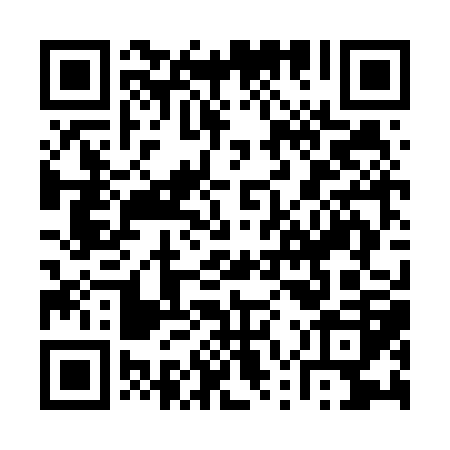 Ramadan times for Adam Wahan, PakistanMon 11 Mar 2024 - Wed 10 Apr 2024High Latitude Method: Angle Based RulePrayer Calculation Method: University of Islamic SciencesAsar Calculation Method: ShafiPrayer times provided by https://www.salahtimes.comDateDayFajrSuhurSunriseDhuhrAsrIftarMaghribIsha11Mon5:095:096:2812:233:476:196:197:3812Tue5:085:086:2712:233:476:206:207:3913Wed5:065:066:2512:233:476:216:217:4014Thu5:055:056:2412:233:476:216:217:4015Fri5:045:046:2312:223:476:226:227:4116Sat5:035:036:2212:223:486:236:237:4217Sun5:025:026:2112:223:486:236:237:4218Mon5:005:006:1912:213:486:246:247:4319Tue4:594:596:1812:213:486:246:247:4420Wed4:584:586:1712:213:486:256:257:4421Thu4:574:576:1612:203:486:266:267:4522Fri4:554:556:1512:203:486:266:267:4623Sat4:544:546:1412:203:486:276:277:4624Sun4:534:536:1212:203:486:276:277:4725Mon4:514:516:1112:193:486:286:287:4826Tue4:504:506:1012:193:486:286:287:4827Wed4:494:496:0912:193:486:296:297:4928Thu4:484:486:0812:183:486:306:307:5029Fri4:464:466:0612:183:496:306:307:5030Sat4:454:456:0512:183:496:316:317:5131Sun4:444:446:0412:173:496:316:317:521Mon4:424:426:0312:173:486:326:327:522Tue4:414:416:0212:173:486:336:337:533Wed4:404:406:0012:173:486:336:337:544Thu4:394:395:5912:163:486:346:347:555Fri4:374:375:5812:163:486:346:347:556Sat4:364:365:5712:163:486:356:357:567Sun4:354:355:5612:153:486:356:357:578Mon4:334:335:5512:153:486:366:367:589Tue4:324:325:5412:153:486:376:377:5810Wed4:314:315:5212:153:486:376:377:59